Spanish festivalsView 8 Most Fascinating and Most Interesting Spanish Festivals For Visiting (5:42) and complete the table below with the missing information. You do not need to fill in the shaded squares.For the teacher© State of New South Wales (Department of Education), 2023The copyright material published in this resource is subject to the Copyright Act 1968 (Cth) and is owned by the NSW Department of Education or, where indicated, by a party other than the NSW Department of Education (third-party material).Copyright material available in this resource and owned by the NSW Department of Education is licensed under a Creative Commons Attribution 4.0 International (CC BY 4.0) license.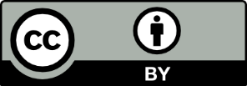 This licence allows you to share and adapt the material for any purpose, even commercially. Attribution should be given to © State of New South Wales (Department of Education), 2023.Material in this resource not available under a Creative Commons licence:the NSW Department of Education logo, other logos and trademark-protected materialmaterial owned by a third party that has been reproduced with permission. You will need to obtain permission from the third party to reuse its material.Links to third-party material and websitesPlease note that the provided (reading/viewing material/list/links/texts) are a suggestion only and implies no endorsement, by the New South Wales Department of Education, of any author, publisher, or book title. School principals and teachers are best placed to assess the suitability of resources that would complement the curriculum and reflect the needs and interests of their students.If you use the links provided in this document to access a third-party's website, you acknowledge that the terms of use, including licence terms set out on the third-party's website apply to the use which may be made of the materials on that third-party website or where permitted by the Copyright Act 1968 (Cth). The department accepts no responsibility for content on third-party websites.Name of festivalTime of yearRegionWhat does it celebrate or commemorate?How is it celebrated?Santa Marta de Ribartemela Vijanerala TomatinaHaro wine festivalSan FermínFlour festivalBaby jumping festivalJérez horse festivalName of festivalTime of yearRegionWhat does it celebrate or commemorate?How is it celebrated?Santa Marta de RibartemeGratitude for the survival of loved ones.People carry survivors of near-death experiences in coffins through the streets.la VijaneraFirst Sunday of the yearCantabriaMoving from the old year to the new one.People dress in scary costumes to chase away the evil for the coming year.la TomatinaEnd of AugustValenciaCommemorates an event where old men threw fruit at young men to stop them fighting in the street.People throw tomatoes at each other.Haro wine festivalHaroPeople dress in white clothes and throw wine at each other.San Fermín7 JulyThe running of the bulls.Flour festivalDecemberPeople dress in mock military clothes and ‘fine’ people for made-up rules. They punish them by covering them with flour and eggs. The fines go to charity.Baby jumping festival60 days after EasterProtects the babies from the flu and other misfortunes.Parents with babies up to 12 months old lay them on mattresses in the street. Up to 10 men dressed as the ‘devil’ jump over the baby.Jérez horse festivalMayAndalucíaBeautiful horses.Horse-related activities, Flamenco dancing, local food, fireworks and beautiful decorations.